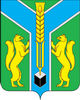 Контрольно-счетная палатамуниципального образования «Заларинский район»З А К Л Ю Ч Е Н И Е № 01/23-зКонтрольно-счетной палаты МО «Заларинский район»  по результатамэкспертизы проекта решения районной Думы «О внесении изменений и дополнений в решение районной Думы от 20.12.2018 года № 33/197 «О бюджете муниципального образования «Заларинский район» на 2019 год и на плановый период 2020 и 2021 годов»16 декабря 2019 года                                                                                                 п.ЗалариНастоящее заключение на проект решения районной Думы  «О внесении изменений в решение районной Думы от 20.12.2018 года  №33/197 «О бюджете  муниципального образования «Заларинский район» на 2019 год и плановый период 2020-2021 годов», (далее – проект решения), подготовлено председателем   КСП МО «Заларинский район» Зотовой  Т.В., на основании поручения Председателя КСП №25-п от 22.10.2019г., в рамках исполнения полномочия по экспертизе проектов решений Думы о местном бюджете, определенного  ст. 7 Положения о Контрольно-счётной палате муниципального образования «Заларинский район», утверждённого решением Думы от 21.02.2018г. № 24/142, Плана работы КСП муниципального образования «Заларинский район» на 2019 год и в соответствии с Положением о бюджетном процессе муниципального образования «Заларинский район», утвержденного решением Думы от 13.10.2016 года № 12/74, Представлены четвёртые изменения, вносимые в бюджет района на 2019 год и плановый период 2020-2021 годов на основании Закона Иркутской области «О внесении изменений в закон Иркутской области  «Об областном бюджете на 2019 год и плановый период 2020 и 2021 годов» и корректировки бюджета по собственным доходам и расходам. Настоящие  изменения уточняют  основные характеристики местного бюджета на 2019 год и предлагается утвердить:- общий объем доходов местного бюджета в сумме 1 600 978,2 тыс. руб., из них объем межбюджетных трансфертов, получаемых из других бюджетов бюджетной системы Российской Федерации, в сумме 1 471 096,1 тыс. руб.;- общий объем расходов местного бюджета в сумме 1 612 133,7 тыс. руб.;- размер дефицита местного бюджета в сумме 11 155,5 тыс. руб.  или 8,6 % утвержденного общего годового объема доходов местного бюджета без учета утвержденного объема безвозмездных поступлений и поступлений налоговых доходов по дополнительным нормативам отчислений. Превышение дефицита местного бюджета над ограничениями, установленными статьёй 92.1 Бюджетного кодекса Российской Федерации, осуществлено в пределах снижения остатков средств на счетах по учёту средств местного бюджета в объёме 1414,3  тыс. рублей. Дефицит местного бюджета без учёта суммы остатков средств составит 9699,68 тыс. рублей или 7,5 процентов утвержденного общего годового объема доходов местного бюджета без учета утвержденного объема безвозмездных поступлений и поступлений налоговых доходов по дополнительным нормативам отчислений.ДоходыДоходная часть бюджета увеличится на 2019 год в сумме 118 735,4 тыс.руб. или на 8% к утвержденному бюджету, в том числе:Увеличение  собственных доходов составит  553,0  тыс. руб. из них:Собственные доходы увеличены по следующим видам доходов:- налог, взимаемый в связи с применением упрощенной системы налогообложения на сумму 923 тыс.руб;- прочие поступления от использования имущества, находящегося в собственности муниципальных районов на сумму 200 тыс.руб. (на основании фактического поступления);-  доходы, получаемых в виде арендной платы за земельные участки на сумму 50 тыс.руб.;Уменьшены плановые показатели:- по доходам от продажи земельных участков, государственная собственность на которые не разграничена и которые расположены в границах сельских поселений на сумму 20 тыс.руб. (уточненные данные КУМИ);- по доходам от реализации имущества, находящегося в оперативном управлении учреждений на сумму 100 тыс.руб.;- по доходам от продажи земельных участков, расположенных в границах городских поселений на сумму 500 тыс.руб. (уточненные данные городских поселений Заларинского района).Увеличение  безвозмездных поступлений составит 118 182,4 тыс. руб. или 9% от утверждённой редакции бюджета, в том числе: субсидии на 116 485,7 тыс.руб., субвенции на 946,7 тыс.руб. и иные межбюджетные трансферты на 750,0 тыс.руб.Увеличены:- субсидия на софинансирование расходных обязательств муниципальных образований по строительству, реконструкции, капитальному ремонту автомобильных дорог общего пользования местного значения (строительство путепровода в п.Залари) на 84623,9тыс.руб.;- субсидия на выравнивание уровня бюджетной обеспеченности поселений, входящих в состав муниципального района на сумму 16054,1 тыс.руб.;- субсидия на выплату денежного содержания с начислениями на него главам, муниципальным служащим органов местного самоуправления на сумму 15 418,1 тыс.руб.;- субвенции бюджетам муниципальных районов на предоставление гражданам субсидий на оплату жилого помещения и коммунальных услуг на сумму 78,8 тыс.руб.;- субвенция на осуществление отдельных областных государственных полномочий в сфере труда на сумму 32,8 тыс.руб.;- субвенция на осуществление областных государственных полномочий по определению персонального состава и обеспечению деятельности комиссий по делам несовершеннолетних и защите их прав на сумму 66 тыс.руб.;- субвенция на осуществление областных государственных полномочий по определению персонального состава и обеспечению деятельности административных комиссий на сумму 32,8 тыс.руб.;- субвенция на осуществление отдельных областных государственных полномочий в области противодействия коррупции в сумме 1,5 тыс.руб.;- субвенция на осуществление областных государственных полномочий по хранению, комплектованию, учету и использованию архивных документов на сумму 44,8 тыс.руб.;- субвенция на обеспечение государственных гарантий реализации прав на получение общедоступного и бесплатного дошкольного образования в муниципальных дошкольных образовательных и общеобразовательных организациях на сумму 690 тыс.руб.;Уменьшены:- субсидия на осуществление отдельных областных государственных полномочий по предоставлению мер социальной поддержки многодетным и малоимущим семьям на сумму 2000 тыс.руб.;Внесены в бюджет МО «Заларинский район»:- субсидия на софинансирование расходных обязательств муниципальных образований на приобретение средств обучения и воспитания, необходимых для оснащения муниципальных дошкольных образовательных организаций в Иркутской области при создании в них дополнительных мест для детей в возрасте до семи лет (приобретение игрушек) в размере 2389,6 тыс.руб.- иные межбюджетные трансферты на поощрение органов местного самоуправления городских округов и муниципальных районов Иркутской области, достигших наилучших значений показателей по итогам оценки эффективности их деятельности в размере 750 тыс.руб.РасходыРасходная часть бюджета на 2019 год с учетом изменений составит 1 612 133,7 тыс.руб. Расходы увеличились на 118 776,9 тыс.руб. или на 8% по сравнению с утверждённой  редакцией местного бюджета. Изменения произошли по 14 муниципальным программам и не программным расходам, в том числе:Муниципальная программа «Обеспечение деятельности Администрации МО «Заларинский район» по выполнению муниципальных функций и государственных полномочий на 2019-2021 гг.». Объем  ассигнований на 2019 год составит 86 533,6 тыс.руб. увеличение в сумме 5 841,2 тыс.руб. или на 7% к утверждённому бюджету, в том числе за счёт увеличения субвенции на осуществление государственных полномочии:- предоставление гражданам субсидии на  оплату жилого помещения и коммунальных услуг – 78,8 тыс.руб.;- хранение, комплектование, учет и использование архивных документов- 44,8 тыс.руб.;- по определению персонального состава и обеспечению деятельности административных комиссий – 32,8 тыс.руб.;- по определению персонального состава и обеспечению деятельности районных комиссий по делам несовершеннолетних и защите их прав – 66 тыс.руб.Проведено увеличение расходов по обеспечению деятельности мэра и администрации МО «Заларинский район» на выплату заработной платы и социально-значимые расходы.Муниципальная программа «Развитие образования в Заларинском районе на 2019-2021 гг.». Объём ассигнований на 2019 год составит 883 669,8 тыс. руб., увеличение на 5 242,5 тыс.руб. или 1% к утвержденному бюджету, в том числе:- Подпрограмма "Развитие дошкольного образования на 2019-2021гг." объём ассигнований на 2019 год составит 243 293,9 тыс. руб. с незначительным  уменьшением в сумме  217,0 тыс.руб. - Подпрограмма "Развитие общего образования на 2019-2021гг." объём ассигнований на 2019 год составит 571 631,4 тыс. руб., увеличение на 1457,2 тыс.руб. или на 0,2% к утвержденному бюджету; - Подпрограмма "Развитие дополнительного образования детей, поддержка талантливых и одаренных детей на 2019-2021гг." объём ассигнований на 2019 год составит 36 578,2 тыс. руб., увеличение на 800,0 тыс.руб. или на 2% к утвержденному бюджету; -  Подпрограмма "Обеспечение безопасного, качественного отдыха, оздоровления и занятости детей в летний период на 2019-2021гг." объём ассигнований на 2019 год составит 11 785,5 тыс. руб., увеличение на 300,0 тыс.руб. или на 3% к утвержденному бюджету; - Подпрограмма "Обеспечение реализации муниципальной программы на 2019-2021гг." объём ассигнований на 2019 год составит 20 380,5 тыс. руб., увеличение на 2 902,1 тыс.руб. или на 16% к утвержденному бюджету. Муниципальная программа  «Развитие культуры в Заларинском районе на 2019-2021 гг.». Объём ассигнований на 2019 год составит 81 329,3 тыс. руб., увеличение в сумме 6 247,3 тыс. руб. или 8% на увеличение расходов по выплате заработной платы работников учреждений культуры и коммунальные услуги.Муниципальная программа «Комплексное и устойчивое развитие сельских территорий Заларинского района на 2019-2021 гг.». Расходы по программе на 2019 год составят 58 338,1 тыс. руб. Уменьшены ассигнования на сумму 1 354,3 тыс. руб. (2%) по софинансированию расходных обязательств по строительству дома культуры в с. Троицк, в связи с приостановкой действия контракта.Муниципальная программа  «Совершенствование управления в сфере муниципального имущества на 2019-2021 гг.». Объём ассигнований на 2019 год составит 37 105,3 тыс.руб.,   увеличение в сумме  3277,6 тыс.руб. или на 10%. Направлено  на социально значимые расходы по МАУ «Культура-Сервис» в сумме 2 000,0 тыс. руб. и обеспечение деятельности Комитета по управлению муниципальным имуществом 1277,6 тыс. руб. Муниципальная программа «Управление финансами в муниципальном образовании «Заларинский район» на 2019-2021гг.». Объём расходов по программе составит 214 478,4 тыс. руб. с увеличением ассигнований в сумме 17 972,5 тыс. руб. или 9%, в том числе: по дотации на выравнивание уровня бюджетной обеспеченности поселений Заларинского района 16 054,1 тыс.руб. и социально-значимые расходы комитета по экономике и финансам 1 918,4 тыс.руб.Муниципальная программа «Подготовка документов для проектно-изыскательских работ по объектам образования, физкультуры, спорта и документов территориального планирования на 2019-2021 гг.» Объём ассигнований на 2019 год составит 6752,1 тыс. руб., уменьшение ассигнований в сумме 3 631,3 тыс. руб.(35%) по мероприятиям на составление проектно-сметной документации по ЗСОШ № 2, МБУ ДО «ДЮСШ», МБОУ Заларинская ООШ, МБОУ Веренская средняя общеобразовательная школа в связи с фактическими исполнениями муниципальных контрактов и направлено на социально-значимые расходы по другим программам.  Муниципальная программа «Создание благоприятных условий в целях привлечения работников бюджетной сферы для работы на территории муниципального образования «Заларинский район» на 2019-2021гг.» Расходы по программе на 2019 год составят 828,3 тыс. руб. Уменьшены ассигнования на сумму 171,7 тыс. руб. по обеспечению работников бюджетной сферы жилыми помещениями.Муниципальная программа «Развитие автомобильных дорог общего пользования местного значения муниципального образования «Заларинский район на 2019-2021гг.». Объем финансирования муниципальной программы составит 178 609,1 тыс.руб., увеличение в сумме 84 612,8  тыс.руб. (90%) на оплату работ по строительству путепровода в п. Залари (данные денежные средства перенесены с 2020 года) и  на содержание и ремонт автомобильных дорог в размере 150 тыс.руб. Ассигнования  на строительство путепровода в п. Залари на 2019 год составили 178 390,1 тыс.руб., в том числе: областной бюджет 165 799,6 тыс.руб. и местный бюджет 12590,5 тыс.руб.Муниципальная  программа  «Энергосбережение и повышение энергетической эффективности в муниципальных учреждениях муниципального образования «Заларинский район» на 2019-2021 гг». Объём ассигнований на 2019 год составил 3 687,3 тыс.руб. Уменьшение составило 112,7 тыс.руб. по факту выполненных работ по муниципальным контрактам.Муниципальная программа «Доступная среда для инвалидов и других маломобильных групп населения в муниципальном образовании «Заларинский район» на 2019-2021 гг.»Объём ассигнований на 2019 год составил 111,5 тыс.руб., увеличение в сумме 11,5 тыс.руб. или 12%  на участие в спортивных мероприятиях инвалидов и других маломобильных групп населения.Муниципальная программа «Развитие физической культуры, спорта и молодежной политики в Заларинском районе на 2019-2021гг.»  Объём ассигнований на 2019 год составил 52 690,6 тыс. руб. с незначительным увеличением в сумме 23,5 тыс. руб. на участие в спортивных мероприятиях.Муниципальная программа «Развитие сельского хозяйства и регулирование рынков сельскохозяйственной продукции, сырья и продовольствия в Заларинском районе на 2019-2021 гг.»  Объём ассигнований на 2019 год составил 247,0 тыс.руб., увеличение в сумме 47,0 тыс.руб. или на 24% на проведение мероприятий в сфере сельского хозяйства.Муниципальная программа «Улучшение условий и охраны труда в муниципальном образовании «Заларинский район» на 2019-2021 гг.» Объем бюджетных ассигнований на 2019 год составит 697,3  тыс. руб., увеличение в сумме 32,8  тыс. руб. за счёт субвенции  на осуществление отдельных областных государственных полномочий в сфере труда.Не программные направления деятельности.На реализацию не программных расходов предусмотрено увеличение бюджетных ассигнований на 2019 год в сумме 588,1 тыс. руб. на содержание председателя Думы и работников КСП. Объем ассигнований составит 4 802,5 тыс.руб.В связи с увеличением объемов доходов местного бюджета проведено увеличение ассигнований на 2019 год по 14-ти муниципальным программам на общую сумму 118 188,8 тыс.руб.  Значительное увеличение  проведено по 6  муниципальным программам:- по МП «Обеспечение деятельности Администрации МО «Заларинский район» по выполнению муниципальных функций и государственных полномочий на 2019-2021 гг.».   увеличение в сумме 5 841,2 тыс.руб. и сумма ассигнований по программе составит 86 533,6 тыс.руб., что на 15% к первоначальной редакции  бюджета.- по МП «Развитие образования в Заларинском районе на 2019-2021 годы» в сумме 5 242,5 тыс.руб. и сумма ассигнований по программе составит 883 669,8 тыс.руб., что  на 24% больше к первоначальной редакции  бюджета;- по МП «Управление финансами в муниципальном образовании «Заларинский район» на 2019-2021гг.»  в сумме 17 972,5  тыс.руб. и сумма ассигнований по программе составит 214 478,4 тыс.руб., что  на 69% больше к первоначальной редакции  бюджета;-  по МП «Развитие муниципального образования «Заларинский район  в области культуры на 2019-2021гг.»   6 247,3 тыс.руб. и сумма ассигнований по программе составит 81 329,3 тыс.руб., что  на 72% больше к первоначальной редакции  бюджета;- по МП «Совершенствование управления в сфере муниципального имущества на 2019-2021гг.» в сумме 3277,5  тыс.руб. и сумма ассигнований по программе составит 37 105,3 тыс.руб., что  на 84% больше к первоначальной редакции  бюджета.- по МП «Развитие автомобильных дорог общего пользования местного значения муниципального образования «Заларинский район на 2019-2021гг.» в сумме 84 762,9  тыс.руб. и сумма ассигнований по программе составит 178 609,1 тыс.руб., что  в 2,4 раза больше к первоначальной редакции  бюджета.Основные параметры бюджета МО «Заларинский район» на 2019 годАнализ проекта решения районной Думы данных изменений показал:Плановые назначения на 2019-2021 годы по основным показателям бюджета района предлагается утвердить в объеме:Доходы  на 2019 год в сумме 1 600 978,2  тыс.руб., на 2020 год – 1024 274,8 тыс.руб. и на 2021 год – 934 051,5 тыс.руб., из них:- собственные доходы на 2019 год 129 882,1 тыс.руб. на 2020 год – 120 218,1 тыс.руб. и на 2021 год – 124 451,1 тыс.руб.;- безвозмездные поступления из областного бюджета  на 2019 год в сумме 1 471 096,1 тыс.руб., на 2020 год – 904 056,7 тыс.руб. и на 2021 год – 808 600,4 тыс.руб.Дефицит бюджета составит на 2019 год 11 114,0 тыс.руб. или 8,6% от собственных доходов, с  увеличением на 53,0 тыс.руб., на 2020 год – 9016,4 тыс.руб.(7,5%) и на 2021 год – 9 408,8 тыс.руб.(7,5%). Нарушения требований ст.92.1 Бюджетного Кодекса Российской Федерации  к размеру дефицита не установлено.Публичные нормативные обязательства на 2019 год составили 62 129,6 тыс.руб., уменьшение на 974,9 тыс.руб., в том числе: увеличение по выплате пенсии лицам, замещавших муниципальные должности на 1025,1 тыс.руб. и уменьшение по  социальной поддержке многодетных и малоимущих семей в сумме 2000,0 тыс.руб. согласно потребности. Ассигнования на 2020-2021  годы  не изменились.Муниципальный дорожный фонд на 2019 год составит 178 609,1 тыс.руб., увеличение в сумме 84 762,9 тыс.руб., на 2020 год – 113 656,6 тыс.руб. и на 2021 год – 4 649,1 тыс.руб.Предельный объем муниципального долга на  2019 год увеличивается на 553,0 тыс.руб. на сумму увеличения собственных доходов бюджета и составит 129 882,1 тыс.руб. и обслуживание муниципального долга 1 820,4 тыс.руб., на 2020 год – 120 218,1 тыс.руб. и на 2021 год – 125 451,1 тыс.руб.Верхний предел муниципального внутреннего долга составит по состоянию на 1 января 2020 года - 24 469,7 тыс.руб., на 1 января 2021 года – 33 486,1 тыс.руб. и на 1 января 2022 года – 42 894,9 тыс.руб. увеличивается ежегодно на 41,5 тыс.руб.  Верхний предел рассчитан в соответствии со ст.107 Бюджетного Кодекса Российской Федерации.Замечаний к  текстовой части данного проекта решения не установлено.На основании выше изложенного, считаю возможным рекомендовать:Утвердить предлагаемые изменения, вносимые в бюджет района на 2019 год и плановый период 2020-2021 годов, утвержденные решением районной Думы от 20.12.2018 года № 33/197.Председатель КСПМО «Заларинский район»                                                               Т.В. Зотова НаименованиеПервоначал. бюджет январь2019г.Первоначал. бюджет январь2019г.Изменения февраль 2019г.Изменения февраль 2019г.Изменения май 2019 г.Изменения май 2019 г.Изменения октябрь 2019г.Изменения октябрь 2019г.Изменения декабрь 2019г.Изменения декабрь 2019г.Сумма изменения декабрь/ январьСумма изменения декабрь/ январьСумма изменения декабрь/ октябрь      Сумма изменения декабрь/ октябрь      %      декабрь/ октябрь%      декабрь/ октябрь %               декабрь/  январь %               декабрь/  январьДоходы1 129 228,41 129 228,41 134 233,81 134 233,81 333 724,81 333 724,81 482 242,81 482 242,81 600 978,21 600 978,2471 749,8471 749,8118 735,4118 735,4108108142142Расходы1 137 921,11 137 921,11 144 640,91 144 640,91 344 785,51 344 785,51 493 356,81 493 356,81 612 133,71 612 133,7474 212,6474 212,6118 776,9118 776,9108108142142Дефицит8692,78692,710407,0510407,051106111061111141111411155,511155,52 462,82 462,841,541,5100100128128Расходы бюджета МО "Заларинский район" на   2019 годРасходы бюджета МО "Заларинский район" на   2019 годРасходы бюджета МО "Заларинский район" на   2019 годРасходы бюджета МО "Заларинский район" на   2019 годРасходы бюджета МО "Заларинский район" на   2019 годРасходы бюджета МО "Заларинский район" на   2019 годРасходы бюджета МО "Заларинский район" на   2019 годРасходы бюджета МО "Заларинский район" на   2019 годРасходы бюджета МО "Заларинский район" на   2019 годРасходы бюджета МО "Заларинский район" на   2019 годРасходы бюджета МО "Заларинский район" на   2019 годРасходы бюджета МО "Заларинский район" на   2019 годРасходы бюджета МО "Заларинский район" на   2019 годРасходы бюджета МО "Заларинский район" на   2019 годРасходы бюджета МО "Заларинский район" на   2019 годРасходы бюджета МО "Заларинский район" на   2019 годРасходы бюджета МО "Заларинский район" на   2019 годРасходы бюджета МО "Заларинский район" на   2019 годРасходы бюджета МО "Заларинский район" на   2019 годРасходы бюджета МО "Заларинский район" на   2019 годРасходы бюджета МО "Заларинский район" на   2019 годРасходы бюджета МО "Заларинский район" на   2019 годРасходы бюджета МО "Заларинский район" на   2019 годРасходы бюджета МО "Заларинский район" на   2019 годРасходы бюджета МО "Заларинский район" на   2019 годРасходы бюджета МО "Заларинский район" на   2019 годРасходы бюджета МО "Заларинский район" на   2019 годРасходы бюджета МО "Заларинский район" на   2019 годРасходы бюджета МО "Заларинский район" на   2019 годРасходы бюджета МО "Заларинский район" на   2019 годРасходы бюджета МО "Заларинский район" на   2019 годРасходы бюджета МО "Заларинский район" на   2019 годРасходы бюджета МО "Заларинский район" на   2019 годРасходы бюджета МО "Заларинский район" на   2019 годРасходы бюджета МО "Заларинский район" на   2019 годРасходы бюджета МО "Заларинский район" на   2019 годРасходы бюджета МО "Заларинский район" на   2019 годРасходы бюджета МО "Заларинский район" на   2019 годНаименованиеНаименованиеПервонач.Бюджет январь   2019г.Первонач.Бюджет январь   2019г.Изменения февраль 2019г.Изменения февраль 2019г.Изменения май 2019 г.Изменения май 2019 г.Изменения октябрь 2019г.Изменения октябрь 2019г.Изменения декабрь 2019г.Изменения декабрь 2019г.Сумма изменения декабрь/ январьСумма изменения декабрь/ январьСумма изменения декабрь/ октябрь      Сумма изменения декабрь/ октябрь      %      декабрь/ октябрь%      декабрь/ октябрь %               декабрь/  январьМуниципальная программа «Обеспечение деятельности Администрации МО «Заларинский район» по выполнению муниципальных функций и государственных полномочий на 2019-2021гг.»Муниципальная программа «Обеспечение деятельности Администрации МО «Заларинский район» по выполнению муниципальных функций и государственных полномочий на 2019-2021гг.»75 178,275 178,275 577,075 577,082 800,182 800,180 692,480 692,486 533,686 533,611 355,411 355,45 841,25 841,2107107115Муниципальная программа "Развитие образования в Заларинском районе на 2019-2021гг."Муниципальная программа "Развитие образования в Заларинском районе на 2019-2021гг."   712 182,4   712 182,4722 377,1722 377,1824 895,0824 895,0878 427,3878 427,3883 669,8883 669,8171 487,4171 487,45 242,55 242,5101101124Муниципальная программа "Развитие муниципального образования "Заларинский район" в области культуры на 2019-2021гг."Муниципальная программа "Развитие муниципального образования "Заларинский район" в области культуры на 2019-2021гг."47 402,647 402,647 717,547 717,576 277,376 277,375 082,075 082,081 329,381 329,333 926,733 926,76 247,36 247,3108108172Муниципальная программа "Развитие физической культуры, спорта и молодежной политики в Заларинском районе на 2019-2021гг "Муниципальная программа "Развитие физической культуры, спорта и молодежной политики в Заларинском районе на 2019-2021гг "62 470,662 470,652 327,152 327,152 667,052 667,052 667,152 667,152 690,652 690,6-9 780,0-9 780,023,523,510010084Муниципальная программа "Совершенствование управления в сфере муниципального имущества на 2019-2021гг"Муниципальная программа "Совершенствование управления в сфере муниципального имущества на 2019-2021гг"20 129,120 129,121 295,721 295,730 459,530 459,533 827,833 827,837 105,337 105,316 976,216 976,23 277,53 277,5110110184Муниципальная программа "Энергосбережение и повышение энергетической эффективности в муниципальных учреждениях муниципального образования "Заларинский район" на 2019-2021 гг."Муниципальная программа "Энергосбережение и повышение энергетической эффективности в муниципальных учреждениях муниципального образования "Заларинский район" на 2019-2021 гг."3 500,03 500,03 000,03 000,03 800,03 800,03 800,03 800,03 687,33 687,3187,3187,3-112,7-112,79797105Муниципальная программа "Управление финансами в муниципальном образовании "Заларинский район" на 2019-2021гг."Муниципальная программа "Управление финансами в муниципальном образовании "Заларинский район" на 2019-2021гг."126 701,4126 701,4128 594,3128 594,3173 514,1173 514,1196 505,9196 505,9214 478,4214 478,487 777,087 777,017 972,517 972,5109109169Муниципальная программа "Развитие автомобильных дорог общего пользования местного значения муниципального образования "Заларинский район" на 2019-2021 гг."Муниципальная программа "Развитие автомобильных дорог общего пользования местного значения муниципального образования "Заларинский район" на 2019-2021 гг."73 926,073 926,073 926,073 926,073 926,073 926,093 846,293 846,2178 609,1178 609,1104 683,1104 683,184 762,984 762,91901902разаМуниципальная программа "Доступная среда для инвалидов и других маломобильных групп населения в муниципальном образовании "Заларинский район" на 2019-2021 гг."Муниципальная программа "Доступная среда для инвалидов и других маломобильных групп населения в муниципальном образовании "Заларинский район" на 2019-2021 гг."100,0100,0100,0100,0100,0100,0100,0100,0111,5111,511,511,511,511,5112112112Муниципальная программа "Охрана окружающей среды на территории Заларинского района на 2019-2021 г."Муниципальная программа "Охрана окружающей среды на территории Заларинского района на 2019-2021 г."1 657,51 657,51 657,51 657,52 028,52 028,52 028,52 028,52 028,52 028,5371,0371,00,00,0100100122Муниципальная программа «Подготовка документов для проектно-изыскательских работ по объектам образования, физкультуры, спорта и документов территориального планирования на 2019-2021 гг.»Муниципальная программа «Подготовка документов для проектно-изыскательских работ по объектам образования, физкультуры, спорта и документов территориального планирования на 2019-2021 гг.»8 859,08 859,010 159,010 159,011 883,011 883,010 383,410 383,46 752,16 752,1-2 106,9-2 106,9-3 631,3-3 631,3656576Муниципальная программа "Создание благоприятных условий в целях привлечения работников бюджетной сферы для работы на территории муниципального образования «Заларинский район» на 2019-2021 гг.»Муниципальная программа "Создание благоприятных условий в целях привлечения работников бюджетной сферы для работы на территории муниципального образования «Заларинский район» на 2019-2021 гг.»400,0400,0400,0400,01 000,01 000,01 000,01 000,0828,3828,3428,3428,3-171,7-171,783832разаМуниципальная программа "Комплексное и устойчивое развитие сельских территорий Заларинского района на 2019-2021 гг."Муниципальная программа "Комплексное и устойчивое развитие сельских территорий Заларинского района на 2019-2021 гг."802,3802,32 847,62 847,66 258,36 258,359 692,459 692,458 338,158 338,157 535,857 535,8-1 354,3-1 354,3989871,7разаМуниципальная программа "Противодействие экстремизму и терроризму на территории муниципального образования "Заларинский район" на 2019-2021 гг."Муниципальная программа "Противодействие экстремизму и терроризму на территории муниципального образования "Заларинский район" на 2019-2021 гг."20,020,020,020,020,020,020,020,020,020,00,00,00,00,0100100100Муниципальная программа "Поддержка и развитие малого предпринимательства на территории муниципального образования Заларинский район" на 2019-2021 гг."Муниципальная программа "Поддержка и развитие малого предпринимательства на территории муниципального образования Заларинский район" на 2019-2021 гг."5,05,05,05,05,05,05,05,05,05,00,00,00,00,0100100100Муниципальная программа "Улучшение условий и охраны труда в муниципальном образовании «Заларинский район» на 2019-2021 гг."Муниципальная программа "Улучшение условий и охраны труда в муниципальном образовании «Заларинский район» на 2019-2021 гг."645,6645,6645,6645,6664,5664,5664,5664,5697,3697,351,751,732,832,8105105108Муниципальная программа "Профилактика правонарушений в муниципальном образовании "Заларинский район" на 2019-2021 гг."Муниципальная программа "Профилактика правонарушений в муниципальном образовании "Заларинский район" на 2019-2021 гг."100,0100,0100,0100,0100,0100,0100,0100,0100,0100,00,00,00,00,0100100100Муниципальная программа "Повышение безопасности дорожного движения в муниципальном образовании "Заларинский район" на 2019-2021 г."Муниципальная программа "Повышение безопасности дорожного движения в муниципальном образовании "Заларинский район" на 2019-2021 г."100,0100,0100,0100,0100,0100,0100,0100,0100,0100,00,00,00,00,0100100100Муниципальная программа «Развитие сельского хозяйства и регулирование рынков сельскохозяйственной продукции, сырья и продовольствия в Заларинском районе на 2019-2021гг.»Муниципальная программа «Развитие сельского хозяйства и регулирование рынков сельскохозяйственной продукции, сырья и продовольствия в Заларинском районе на 2019-2021гг.»200,0200,0200,0200,0200,0200,0200,0200,0247,0247,047,047,047,047,0124124124Не программные расходыНе программные расходы3 541,43 541,43 591,43 591,44 087,44 087,44 214,44 214,44 802,54 802,51 261,11 261,1588,1588,1114114136ИтогоИтого1 137 921,11 137 921,11 144 640,81 144 640,81 344 785,71 344 785,71 493 356,81 493 356,81 612 133,71 612 133,7474 212,6474 212,6118 776,9118 776,9108108142